Vocabulary: Free-Fall Laboratory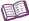 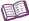 VocabularyAcceleration – the change in velocity per unit time.Acceleration is calculated by dividing the change in velocity by the elapsed time: a = ∆v / ∆t.For example, if an object accelerates from 0 m/s to 10 m/s in 2 seconds, the acceleration is 5 m/s/s, or 5 m/s2.Acceleration is positive when the velocity is increasing and negative when the velocity is decreasing. For a falling object, velocity is becoming more negative (decreasing), so acceleration is also negative.Because changes in direction are also considered changes in velocity, changing direction implies acceleration.Air resistance – the force air exerts on a moving object.Air resistance is also called drag.Air resistance increases as speed increases.Air resistance also increases as surface area (size) increases.Free fall – falling motion caused by the force of gravity.Instantaneous velocity – the velocity of an object at any given time.Instantaneous velocity is not the same as average velocity (or mean velocity), which is equal to the total displacement of an object divided by the time.Terminal velocity – the maximum velocity that an object falling through air approaches.At terminal velocity, the force of gravity pulling down is balanced by the forces of buoyancy and air resistance pushing up.Velocity – the speed and direction of a moving object.Upward motion is considered positive and downward motion is negative. Therefore, the velocity of a falling object is negative.Vacuum – a region that contains no matter.Outer space is a near-vacuum, containing only tiny amounts of matter.The Moon has no atmosphere, so the area above the Moon’s surface is also a near-vacuum.